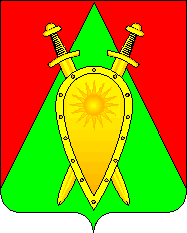 Администрация городского округа ЗАТО п.ГорныйП О С Т А Н О В Л Е Н И Е25 сентября 2023 года                                                                               № 297Об утверждении дизайн-проекта благоустройства универсальной спортивной площадки для занятия волейболом, баскетболом и мини-футболом, расположенной по адресу: Забайкальский край, п. Горный, ул. Молодёжная, строение 215,в рамках реализации муниципальной программы «Формирование комфортной городской среды в городском округе ЗАТО п. Горный на 2018-2024 годы» в 2024 годуВ целях реализации федерального проекта «Формирование комфортной городской среды» в составе государственной программы Российской Федерации «Обеспечение доступным и комфортным жильем и коммунальными услугами граждан Российской Федерации», регионального проекта «Формирование комфортной городской среды», в соответствии с Бюджетным кодексом РФ, Федеральным Законом от 06 октября 2003 года  №131-ФЗ «Об общих принципах организации местного самоуправления в Российской Федерации», Постановлением Правительства Забайкальского края от 31 августа 2017 года № 372 «Об утверждении государственной программы Забайкальского края «Формирование современной городской среды», учитывая Протокол от 09 июня 2023 года общественных обсуждений дизайн-проекта благоустройства универсальной спортивной площадки для занятия волейболом, баскетболом и футболом, расположенной по адресу: Забайкальский край, п.Горный, ул. Молодежная, строение 215 , протокол заседания муниципальной общественной комиссии № 8 от 11 сентября 2023 годап о с т а н о в л я е т :Утвердить дизайн-проект благоустройства универсальной спортивной площадки для занятия волейболом, баскетболом и мини-футболом, расположенной по адресу: Забайкальский край, п. Горный, ул. Молодёжная, строение 215, в рамках реализации муниципальной программы «Формирование комфортной городской среды в городском округе ЗАТО п. Горный на 2018-2024 годы» в 2024 году согласно приложению.Контроль за исполнением настоящего постановления оставляю за собой.И.о. главы ЗАТО п. Горный                                              М.А. ФедороваСпециалист 1 разряда жилищного отдела_____________ Варлакова А.С. « ___ »___________2023 г.Текстовое описаниедизайн-проекта благоустройства универсальной спортивной площадки для занятия волейболом, баскетболом и мини-футболом, расположенной по адресу: Забайкальский край, п. Горный, ул. Молодёжная, строение 215Дизайн-проект разработан с целью создания площадки для занятия волейболом, баскетболом и мини-футболом, расположенной по адресу: Забайкальский край, п.Горный, ул. Молодежная, строение 215.Основной целью благоустройства данной общественной территории является создание благоприятных, комфортных и безопасных условий для занятий физической культурой и спортом граждан городского округа. Основание площадки бетонное с армированием, с последующей укладкой на него бесшовного покрытия на основе резиновой крошки, с нанесением разметки (волейбол, баскетбол, футбол), с ограждением (высота 2 м. и 3 м.). Размер площадки – 28 м х 14 м.Благоустройство включает следующий перечень работ: монтаж фундамента с резиновым покрытием, ограждения по периметру, установка баскетбольных колец, волейбольной сетки, установка футбольных ворот, установка уличных лавок, в количестве 2 шт.Планируемая сметная стоимость работ по благоустройству площадки для волейбола, баскетбола и футбола составляет 6 500 000,00.Визуализациядизайн-проекта благоустройства универсальной спортивной площадки для занятия волейболом, баскетболом и мини-футболом, расположенной по адресу: Забайкальский край, п. Горный, ул. Молодёжная, строение 215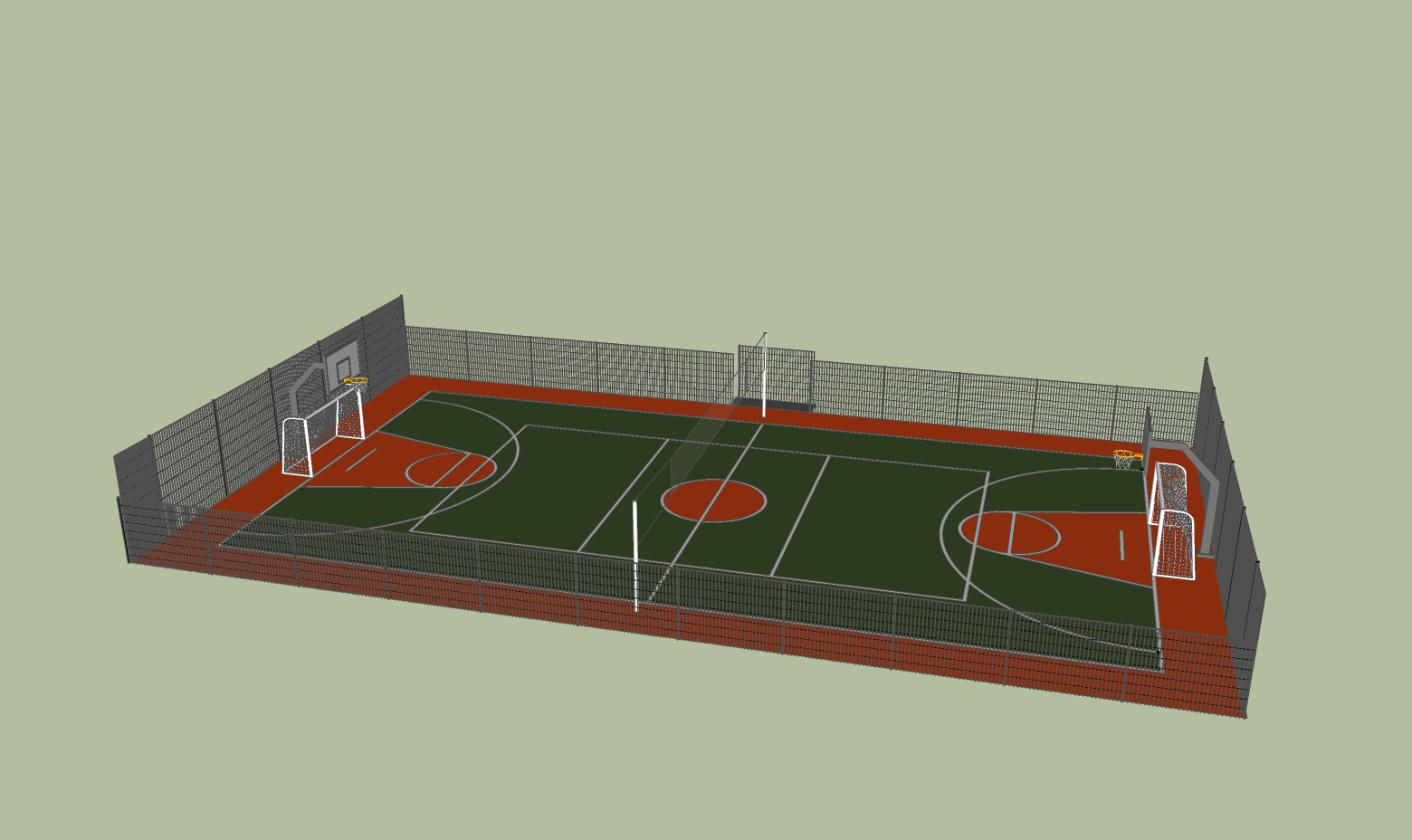 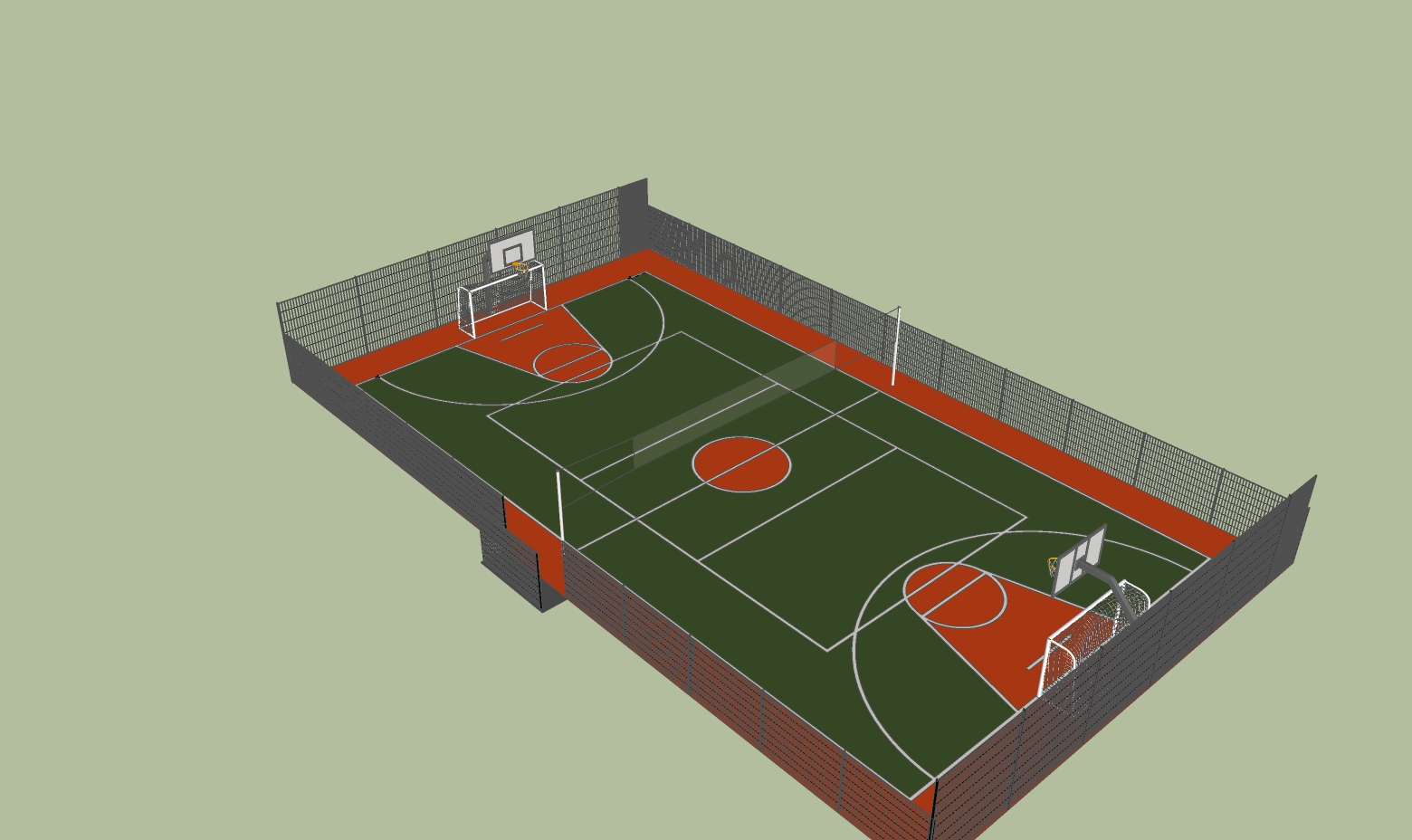 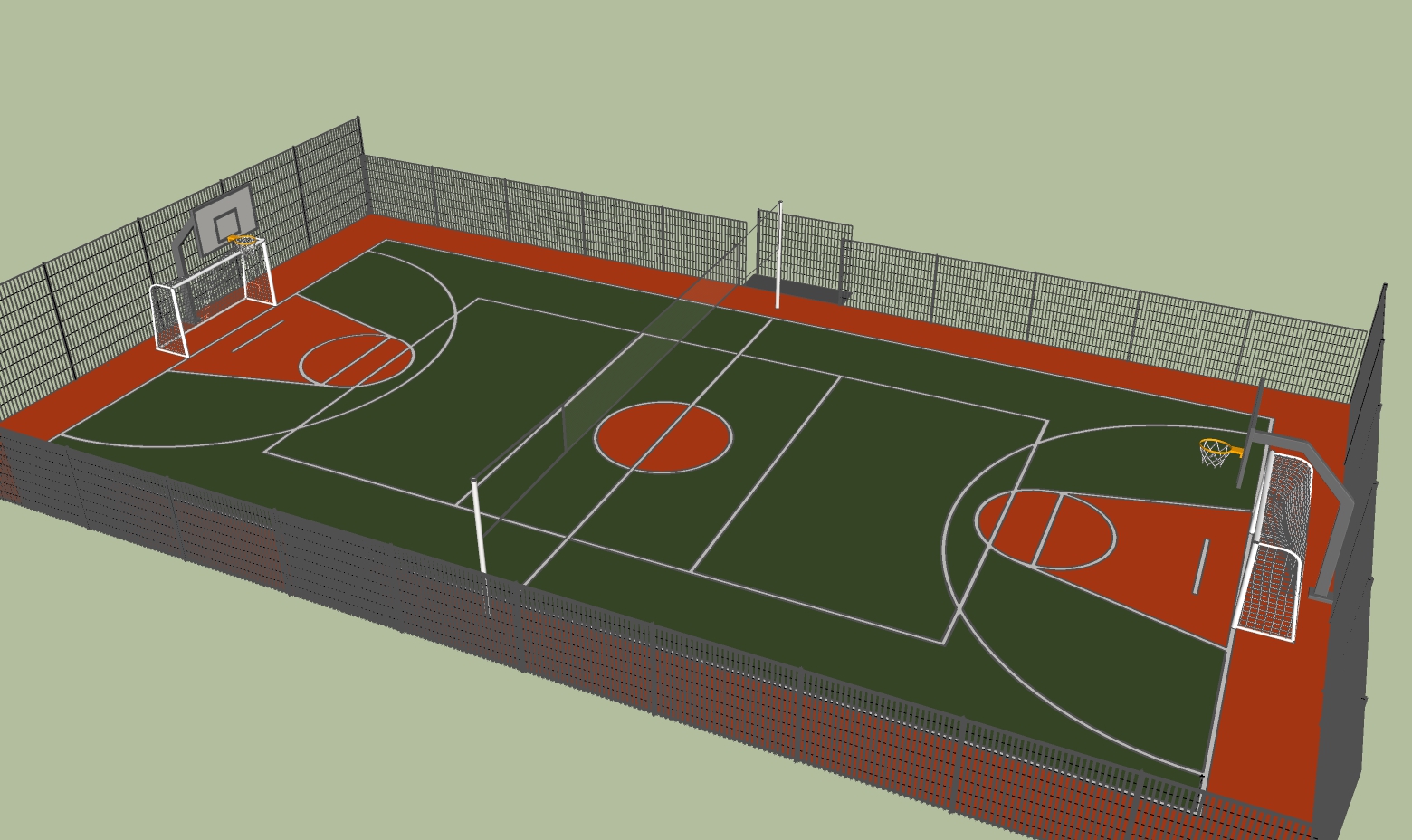 Приложениек постановлению администрациигородского округа ЗАТО п.Горныйот 25.09.2023 года № 297